Publicado en Madrid el 25/07/2023 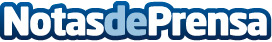 Superando los desafíos del verano: Neuromarketing e IA entre las claves para potenciar la publicidad digital con éxito según los expertos de ImpulsionAdaptar el mensaje al contexto estacional, utilizar un lenguaje informal, hacer referencias propias del verano y transmitir sentimientos de alegría y diversión mediante colores vivos y mensajes directos a través de las creatividades, algunos de los tips para esta época estivalDatos de contacto:Cristina Blanco914 11 58 68Nota de prensa publicada en: https://www.notasdeprensa.es/superando-los-desafios-del-verano Categorias: Nacional Inteligencia Artificial y Robótica Comunicación Marketing Madrid Otros Servicios http://www.notasdeprensa.es